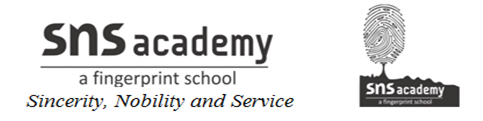 Applications of Simple Equations to Practical SituationsSimple equations can be used to solve problems in real life. The method is first to form equations corresponding to such situations and then to solve those equations to give the solution to the problems.Problem: Maya, Madhura and Mohsina are friends studying in the same class. In a class test in geography, Maya got 16 out of 25. Madhura got 20. Their average score was 19. How much did Mohsina score?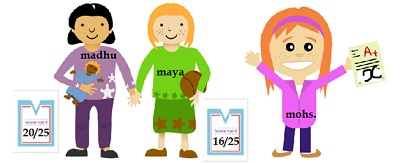 The value that is not known or has to be found is assigned a variable.So, let the marks scored by Mohsina = xMarks scored by Maya =16Marks scored by Madhura =20Total marks scored by all three = 16+20+x = 36 + xAverage marks scored by all three = 19Average marks = total marks/3Total marks/3= 19Total marks =19*3 = 57Total marks scored by all three = 16+20+x = 36 + x36 + x =57Transposing 36 will make it -36.X = 57 -36X =21Hence the marks scored by Mohsina are 21 out of 25.Problem: In an isosceles triangle, the base angles are equal. The vertex angle is 40°. What are the base angles of the triangle? (Remember, the sum of three angles of a triangle is 180°).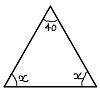 In an isosceles triangle the base angles are equal.Let the base angles be of x degrees each.Sum of three angles of a triangle= 180°40 + x +x = 18040 + 2x = 180Now, transposing 40 will make it -40.2x = 180 -402x = 140Now again transposing *2 will make it /2.x=140/2x=70Thus the base angles are of 70 degrees each.Problem : Ibenhal thinks of a number. If she adds 19 to it and divides the sum by 5, she will get 8.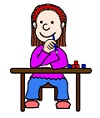 Let the number thought by Ibenhal = k.Adding 19 to this and dividing the sum by 5 she gets 8.(k+19)/5 =8Transposing /5 will make it *5.(k+19) = 40Transposing +19 will make it -19.k= 40-19k= 21hence the number thought of by  Ibenhal is 21.